Name__________________________________________ Class______-______ Number_________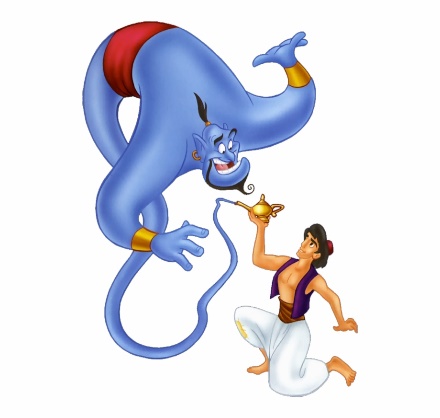 Let’s arrange in the correct order.Tell (what / ate / you / me / for dinner) last night. ____________________________________________________________Tell (me / you will / when) have a picnic. ____________________________________________________________Show (how / me / to do) math.____________________________________________________________Tell (the post office / where / me / is).____________________________________________________________Teach (to / dance / us / how).____________________________________________________________II. Fill in the blanks.Teach me _________ to play the piano. Can you tell me ______________ your birthday ________?Tell me ___________ to ___________ a present.Show me ___________ to ___________ to the stadium.Please check ______________ the weather ___________ ________ this afternoon.